Internet de las cosas: Artista-IoT hace que las pantallas sean inteligentesDistec presenta el controlador TFT basado en Raspberry PI para aplicaciones rentables de la industria 4.0Germering (Alemania) 8 de marzo de 2017 - Distec, especialista alemán líder en soluciones TFT y soluciones de sistemas para aplicaciones industriales y multimedia, añade un nuevo miembro a la familia de controladores Artista TFT: Artista-IoT para Industria 4.0 e Internet de Cosas (IoT). Este nuevo controlador TFT es una placa base con un zócalo para la última generación del módulo de cálculo Rasberry PI (CM3). "El Artista-IoT no es un simple controlador TFT, sino la base perfecta para aplicaciones rentables de IoT e Industria 4.0", explicó Matthias Keller, Director de Ventas y Marketing de Distec GmbH. "Internet de las Cosas es la palabra clave y un costoso PC con muchos periféricos ya es superfluo: nuestra solución nos permite incorporar a la red casi todos los dispositivos de forma inteligente, sin ningún coste de licencia". El Artista-IoT permite la conexión directa de casi todos los tipos comunes de TFT sin hardware adicional. El potente procesador (BCM2837, QuadCore, 1.2 GHz) abre nuevas aplicaciones a un precio muy atractivo. Distec puede proporcionar soluciones individuales para: HMI Industrial, medicina, aviación, señalización digital y pizarra digital.Proyectos fácilesEl nuevo controlador se puede integrar fácilmente en entornos Windows y Linux existentes y puede adaptarse a las necesidades individuales. Distec ofrece un kit de inicio compuesto por la placa base, CM3, pantalla TFT Super Fine 10.1" con PCAP Multi-Touch y todos los cables necesarios. Este kit ayuda a los desarrolladores a comenzar sus propios proyectos de una manera rápida y sencilla. El Raspbian preinstalado asegura una configuración rápida y también da acceso a una gran red de soporte de la comunidad.Completa funcionalidadEl Artista-IoT se basa en un chip "full-fledged scaler" y controla directamente casi todas las pantallas TFT y las modernas pantallas PCAP multi-touch. La placa controladora permite funciones especiales como preajuste DICOM, corrección gamma y calibración de color. Soporta 100Mbit Ethernet y proporciona un reloj en tiempo real. Las interfaces disponibles incluyen USB, GPIO, I²C y UART. La disponibilidad a largo plazo es de al menos seis años. Sobre la base del Artista-IoT, Distec ya ofrece soluciones estándar para una amplia gama de aplicaciones. A partir del segundo trimestre de 2017, Distec ofrecerá las siguientes soluciones: la serie Artista-IoT, kits de iniciación, VideoPoster-IV y Raspbian como base para desarrollos de software específicos para el cliente, tales como reproductores de medios. A partir del tercer trimestre de 2017, se añadirá el WebPoster y la integración en la serie POS-Line.Palabras: 433ImágenesAbout Distec Distec is a company of the Data Display Group (www.datadisplay-group.com), the worldwide operating specialist for TFT flat screen and system solutions for industrial, multimedia and digital signage applications. Located in Germering near Munich in Germany, the company designs, produces and sells innovative solutions and a full range components, displays and services. Data Display Group supplies innovative Green IT solutions based on their hardware platforms and their own software to control the TFTs of partners Samsung, Innolux, Kyocera, and Mitsubishi as well as selected panels from other manufacturers. These system solutions - from assemblies and kits up to finished OEM products - are developed in their own R&D centers in Germering (Germany) and Ronkonkoma (NY/USA). The range of services includes customized developments and adaptations, product finishing and assembly of monitoring systems as well as the production of finished products and a complete after-sales service with RMA, repair and technical support. Since 01/01/2016, Distec is a member of the Fortec Group with access to products, services, and expertise of a large high-tech company network, which makes a perfect complement to the product portfolio. More information can be found on the homepage: http://www.distec.de Products from Data Display Group are available at: Europe: Distec GmbH, Germering, http://www.distec.de UK and Benelux: Display Technology, Rochester, http://www.displaytechnology.co.uk Turkey and Middle East: DATA DISPLAY BİLİŞİM TEKNOLOJİLERİ LTD ŞTi., Istanbul, http://www.data-display.com.trNorth America: Apollo Display Technologies, Ronkonkoma NY, http://www.apollodisplays.com/ Distec GmbH Augsburger Straße 2b 82110 Germering Germany T +49 89 89 43 63 0 F +49 89 89 43 63 131 E distribution|at|distec.de W www.distec.de A company of the Data Display Group: www.datadisplay-group.com. Media Contact: Mandy Ahlendorf T +49 8151 9739098E ma@ahlendorf-communication.com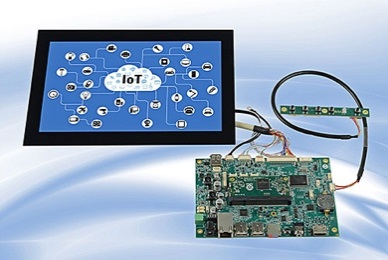 Imagen 1: kit de inicio Artista-IoT con la pantalla TFT Super Fine de 10.1" Tianma y PCAP Multi TouchscreenCopyright: Distec GmbHDescarga: http://www.ahlendorf-news.com/media/news/images/Distec-Artista-IoT-Starterkit-HG-H.jpg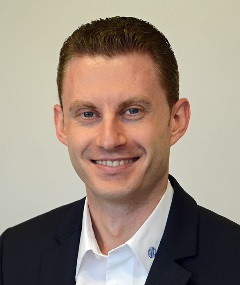 Imagen 2: Matthias Keller es Jefe de Ventas y Marketing de Componentes en Distec.Copyright: Distec GmbHDescarga: http://www.ahlendorf-news.com/media/news/images/Distec-Matthias-Keller-H.jpg